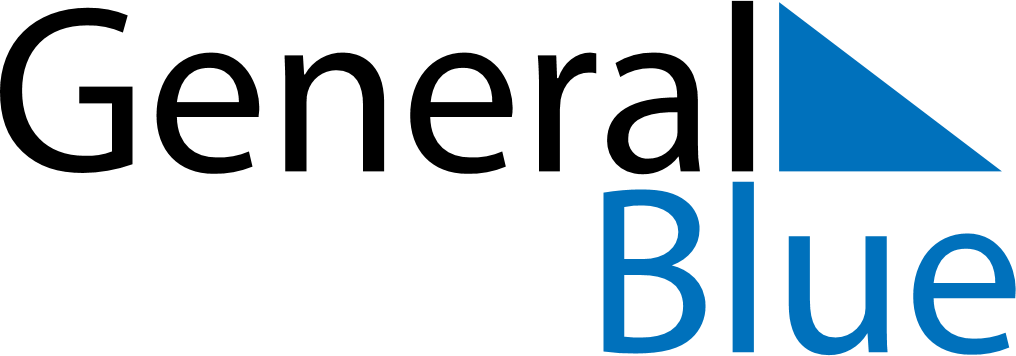 November 2024November 2024November 2024November 2024November 2024November 2024Doerfl, Upper Austria, AustriaDoerfl, Upper Austria, AustriaDoerfl, Upper Austria, AustriaDoerfl, Upper Austria, AustriaDoerfl, Upper Austria, AustriaDoerfl, Upper Austria, AustriaSunday Monday Tuesday Wednesday Thursday Friday Saturday 1 2 Sunrise: 6:50 AM Sunset: 4:47 PM Daylight: 9 hours and 56 minutes. Sunrise: 6:51 AM Sunset: 4:45 PM Daylight: 9 hours and 53 minutes. 3 4 5 6 7 8 9 Sunrise: 6:53 AM Sunset: 4:44 PM Daylight: 9 hours and 50 minutes. Sunrise: 6:55 AM Sunset: 4:42 PM Daylight: 9 hours and 47 minutes. Sunrise: 6:56 AM Sunset: 4:41 PM Daylight: 9 hours and 44 minutes. Sunrise: 6:58 AM Sunset: 4:39 PM Daylight: 9 hours and 41 minutes. Sunrise: 6:59 AM Sunset: 4:38 PM Daylight: 9 hours and 38 minutes. Sunrise: 7:01 AM Sunset: 4:36 PM Daylight: 9 hours and 35 minutes. Sunrise: 7:02 AM Sunset: 4:35 PM Daylight: 9 hours and 32 minutes. 10 11 12 13 14 15 16 Sunrise: 7:04 AM Sunset: 4:34 PM Daylight: 9 hours and 29 minutes. Sunrise: 7:05 AM Sunset: 4:32 PM Daylight: 9 hours and 27 minutes. Sunrise: 7:07 AM Sunset: 4:31 PM Daylight: 9 hours and 24 minutes. Sunrise: 7:08 AM Sunset: 4:30 PM Daylight: 9 hours and 21 minutes. Sunrise: 7:10 AM Sunset: 4:29 PM Daylight: 9 hours and 18 minutes. Sunrise: 7:11 AM Sunset: 4:27 PM Daylight: 9 hours and 16 minutes. Sunrise: 7:13 AM Sunset: 4:26 PM Daylight: 9 hours and 13 minutes. 17 18 19 20 21 22 23 Sunrise: 7:14 AM Sunset: 4:25 PM Daylight: 9 hours and 10 minutes. Sunrise: 7:16 AM Sunset: 4:24 PM Daylight: 9 hours and 8 minutes. Sunrise: 7:17 AM Sunset: 4:23 PM Daylight: 9 hours and 5 minutes. Sunrise: 7:19 AM Sunset: 4:22 PM Daylight: 9 hours and 3 minutes. Sunrise: 7:20 AM Sunset: 4:21 PM Daylight: 9 hours and 1 minute. Sunrise: 7:22 AM Sunset: 4:20 PM Daylight: 8 hours and 58 minutes. Sunrise: 7:23 AM Sunset: 4:19 PM Daylight: 8 hours and 56 minutes. 24 25 26 27 28 29 30 Sunrise: 7:24 AM Sunset: 4:19 PM Daylight: 8 hours and 54 minutes. Sunrise: 7:26 AM Sunset: 4:18 PM Daylight: 8 hours and 51 minutes. Sunrise: 7:27 AM Sunset: 4:17 PM Daylight: 8 hours and 49 minutes. Sunrise: 7:29 AM Sunset: 4:16 PM Daylight: 8 hours and 47 minutes. Sunrise: 7:30 AM Sunset: 4:16 PM Daylight: 8 hours and 45 minutes. Sunrise: 7:31 AM Sunset: 4:15 PM Daylight: 8 hours and 43 minutes. Sunrise: 7:32 AM Sunset: 4:15 PM Daylight: 8 hours and 42 minutes. 